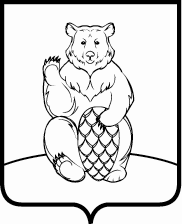 СОВЕТ ДЕПУТАТОВПОСЕЛЕНИЯ МИХАЙЛОВО-ЯРЦЕВСКОЕ В ГОРОДЕ МОСКВЕ  Р Е Ш Е Н И Е 15 апреля 2021г. 						                                        №2/4О внесении изменений в решение Совета депутатов поселения Михайлово-Ярцевское от 16.07.2015 №8/8 «Об утверждении Административного регламента предоставления муниципальной услуги «Принятие решений о разрешении вступления в брак лицам, достигшим возраста шестнадцати лет, в порядке, установленном семейным законодательством Российской Федерации»В соответствии с Федеральным законом от 06.10.2003 №131-ФЗ «Об общих принципах организации местного самоуправления в Российской Федерации», Законом г.Москвы от 06.11.2002 №56 «Об организации местного самоуправления в городе Москве», Уставом поселения Михайлово-Ярцевское в городе Москве, СОВЕТ ДЕПУТАТОВ ПОСЕЛЕНИЯ МИХАЙЛОВО-ЯРЦЕВСКОЕРЕШИЛ:	1. Внести в решение Совета депутатов поселения Михайлово-Ярцевское от 16.07.2015г. №8/8 «Об утверждении Административного регламента предоставления муниципальной услуги «Принятие решений о разрешении вступления в брак лицам, достигшим возраста шестнадцати лет, в порядке, установленном семейным законодательством Российской Федерации» следующее изменение:1.1. пункт 6 приложения к решению изложить в следующей редакции:«6. Администрация поселения Михайлово-Ярцевское в городе Москве (далее - администрация).Место нахождения администрации: 108833, г. Москва, поселение Михайлово-Ярцевское, пос. Шишкин Лес, стр.41.Место приема документов заявителей: 108833, г. Москва, поселение Михайлово-Ярцевское, пос. Шишкин Лес, стр.41, График работы:Понедельник - четверг с 08.00 до 17.00Пятница с 08.00 до 15.45Перерыв с 12.30 до 13.15Телефон для справок: 8 (495) 850-59-62Адрес официального сайта администрации поселения Михайлово-Ярцевское в информационно-телекоммуникационной сети «Интернет»: www.admsp.ru.1.2. в пункте 9 приложения к решению после слов, «(далее запрос)», добавить слова «(Приложение)».1.3. пункт 26 приложения к решению изложить в следующей редакции:«26. Должностное лицо, ответственное за обработку запроса, в соответствии с Требованиями:1) анализирует запрос на предмет отсутствия основания для отказа в предоставлении муниципальной услуги, указанного в пункте 14 настоящего Административного регламента. 2) при отсутствии основания для отказа в предоставлении муниципальной услуги подготавливает проект постановления администрации. 3) при наличии основания для отказа в предоставлении муниципальной услуги, указанного в пункте 14 настоящего Административного регламента, оформляет проект решения об отказе в предоставлении муниципальной услуги;4) направляет в установленном порядке запрос и проект постановления администрации или проект решения об отказе в предоставлении муниципальной услуги должностному лицу, ответственному за формирование результата предоставления муниципальной услуги.1.4. приложение к решению дополнить приложением к Административному регламенту предоставления муниципальной услуги «Принятие решений о разрешении вступления в брак лицам, достигшим возраста шестнадцати лет, в порядке, установленном семейным законодательством Российской Федерации» согласно приложению к настоящему решению.2. Опубликовать настоящее решение в бюллетене «Московский муниципальный вестник» и разместить на официальном сайте администрации поселения Михайлово-Ярцевское в информационно-телекоммуникационной сети «Интернет».3. Контроль за выполнением настоящего решения возложить на главу поселения Михайлово – Ярцевское Г.К. Загорского. Глава поселения  	                                                       Г.К. ЗагорскийПриложение к решению Совета депутатов поселения Михайлово-Ярцевское от 15.04.2021г. №2/4Приложение к Административному регламенту
предоставления муниципальной услуги «Принятие решений о разрешении вступления в брак лицам, достигшим возраста шестнадцати лет, в порядке, установленном семейным законодательством Российской Федерации» Главе администрациипоселения Михайлово-Ярцевское в городе МосквеЗапросо предоставлении муниципальной услуги"Выдача разрешения вступления брак лицам,достигшим возраста шестнадцати лет"	Прошу разрешить ________________________________________________________,                                                                          (фамилия, имя, отчество (полностью),_____________________________________________________________________________________                       (число, месяц и год рождения)место жительства ________________________________________________________________,                                                                 (домашний адрес, контактный телефон, адрес электронной почты (при наличии)_________________________________________________________________________________________________________________________________________________________________________,гражданство _____________________________________________________________________вступить в брак с ________________________________________________________________,                                                                      (фамилия, имя, отчество (полностью),____________________________________________________________________________________                                                    (число, месяц и год рождения)место жительства ____________________________________________________________________________________________________________________________________________________,гражданство ______________________________________________________________________Уважительная причина для вступления в брак ______________________________________________________________________________________________________________________ __________________________________________________________________________________________________________________________________________________________________________Документы, необходимы для получения муниципальной услуги, прилагаются.Результат предоставления муниципальной услуги прошу (нужное подчеркнуть):	1)  выдать лично в администрации или моему представителю;	2) направить почтовым отправлением по адресу: ____________________________________________________________________________________, либо на адрес электронной почты_______________________________________________Заявитель _____________/________________________/                                             подпись                  расшифровкаПредставитель заявителя _____________/________________________/                                                                                          подпись                 расшифровка